Change Notification:  Advisory_2023_NCAMP_PRIMHD New Activity Code T53_v1.1Date of Issue:  28 March 2022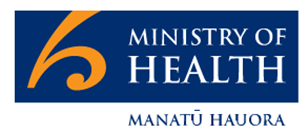 Proposed Implementation Date:  01 July 2023Subject: Retirement of T36 and T42 and the addition of T53CHANGE NOTIFICATIONCHANGE NOTIFICATIONSummary:Family / whānau involvement can occur at any time during the patient journey and measuring the extent and context of these interactions is a key requirement. The availability of this information will support improvement, development and promotion of care and treatment services that engage family / whānau while improving service accountability.Mental health activity is reported to PRIMHD via Activity Record (AT) codes. Currently there are different codes to record if family or whānau are present or not present.Summary:Family / whānau involvement can occur at any time during the patient journey and measuring the extent and context of these interactions is a key requirement. The availability of this information will support improvement, development and promotion of care and treatment services that engage family / whānau while improving service accountability.Mental health activity is reported to PRIMHD via Activity Record (AT) codes. Currently there are different codes to record if family or whānau are present or not present.National Collections Impacted by Change:Programme for the Integration of Mental Health Data (PRIMHD)Context of the Change: Due to the addition of the family / whānau involvement (FWI) indicator, two current Activity type codes are no longer valid as they currently ask whether family/ whanau are present. These two Activity type codes are being retired and are to be replaced with one new Activity type code which combines the description of the retired codes. The FWI indicator reported along with new activity type code T53 will provide the detail of whether family/whanau are present.Context of the Change: Due to the addition of the family / whānau involvement (FWI) indicator, two current Activity type codes are no longer valid as they currently ask whether family/ whanau are present. These two Activity type codes are being retired and are to be replaced with one new Activity type code which combines the description of the retired codes. The FWI indicator reported along with new activity type code T53 will provide the detail of whether family/whanau are present.Details of Proposed Change: Details of Proposed Change: What is Expected of the Sector: That all applicable Activity (AT) Records with an activity start date of 1 July 2023 or after will contain the new T53 code where T36 or T42 would have previously been used. That activity type codes T36 and T42 will no longer be used for any Activity (AT) Record with an activity start date of 1 July 2023 or later.What is Expected of the Sector: That all applicable Activity (AT) Records with an activity start date of 1 July 2023 or after will contain the new T53 code where T36 or T42 would have previously been used. That activity type codes T36 and T42 will no longer be used for any Activity (AT) Record with an activity start date of 1 July 2023 or later.Impact of Change on National Collection(s): PRIMHD has been updated to accept the new T53 code and the retirement of the T36 and T42 codes. The new code is valid from 1 July 2023.Impact of Change on National Collection(s): PRIMHD has been updated to accept the new T53 code and the retirement of the T36 and T42 codes. The new code is valid from 1 July 2023.Comments:The PRIMHD file specification has been updatedThe HISO Code Set will be updated (sec 2.4.1.1)The Guide to PRIMHD Activity Collection and Use document will be updated.Comments:The PRIMHD file specification has been updatedThe HISO Code Set will be updated (sec 2.4.1.1)The Guide to PRIMHD Activity Collection and Use document will be updated.Contact: If you have any questions regarding this change notice, please email ncamp@health.govt.nzContact: If you have any questions regarding this change notice, please email ncamp@health.govt.nz